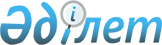 О внесении дополнений и изменения в приказ Министра юстиции Республики Казахстан от 15 января 1999 года N 3 "Вопросы государственной регистрации юридических лиц"
					
			Утративший силу
			
			
		
					Приказ Министра юстиции Республики Казахстан от 9 марта 2006 года N 77. Зарегистрирован в Министерстве юстиции Республики Казахстан 16 марта 2006 года N 4121. Утратил силу приказом Министра юстиции Республики Казахстан от 12 апреля 2007 года N 115




Извлечение из приказа Министра юстиции






Республики Казахстан 






      от 12 апреля 2007 года N 115      





      В целях приведения в соответствие с действующим законодательством, ПРИКАЗЫВАЮ:





      1. Признать утратившим силу:






      1) ....;






      2) ....;






      3) ....;   






      4) Приказ Министра юстиции Республики Казахстан от 9 марта 2006 года N 77 "О внесении дополнений и изменения в приказ Министра юстиции Республики Казахстан от 15 января 1999 года N 3 "Вопросы государственной регистрации юридических лиц", зарегистрированный за N 667" (зарегистрирован в Реестре государственной регистрации нормативных правовых актов Республики Казахстан за N 4121).         





      2. Настоящий приказ вводится в действие со дня подписания.





      Министр                            З. Балиева






      


 




      Руководствуясь 
 статьей 7 
 Закона Республики Казахстан "Об органах юстиции", 

ПРИКАЗЫВАЮ:





      1. Внести в 
 приказ 
 Министра юстиции Республики Казахстан от 15 января 1999 года N 3 "Вопросы государственной регистрации юридических лиц" (зарегистрированный в Реестре государственной регистрации нормативных правовых актов за N 667, с изменениями и дополнениями, внесенными приказами Министра юстиции Республики Казахстан от 30 июня 1999 года 
 N 52 
, от 11 марта 2000 года 
 N 28 
, от 26 апреля 2000 года 
 N 40 
, от 13 сентября 2004 года 
 N 265 
, следующие дополнения и изменение:



      в пункте 2:



      в первом абзаце после слов "Комитетом регистрационной службы" дополнить словами ", Комитетом по делам религий";



      в третьем абзаце после слов "юридических лиц" дополнить словами ", за исключением религиозных объединений";



      в четвертом абзаце после слов "юридическими лицами" дополнить словами ", за исключением религиозных объединений";



      в пятом абзаце слова "религиозных управлений (центров), религиозных объединений, действующих на территории двух или более областей республики, а также образуемых ими духовных учебных заведений, монастырей и других объединений;" исключить.



      дополнить частью 2 следующего содержания:



      "Комитет по делам религий осуществляет:



      методическое руководство деятельностью территориальных органов Министерства юстиции по государственной регистрации религиозных объединений;



      контроль за соблюдением религиозными объединениями и территориальными органами Министерства юстиции требований законодательства, регулирующего вопросы государственной регистрации юридических лиц;



      регистрацию (перерегистрацию и регистрацию ликвидации) религиозных управлений (центров), объединений, действующих на территории двух или более областей республики, а также образуемых ими духовных учебных заведений, монастырей и других объединений.".




      2. Настоящий приказ вводится в действие со дня официального опубликования.


      Министр юстиции




      Республики Казахстан


					© 2012. РГП на ПХВ «Институт законодательства и правовой информации Республики Казахстан» Министерства юстиции Республики Казахстан
				